Karta ustaleń dotyczących zadania zgłoszonego w ramach budżetu obywatelskiego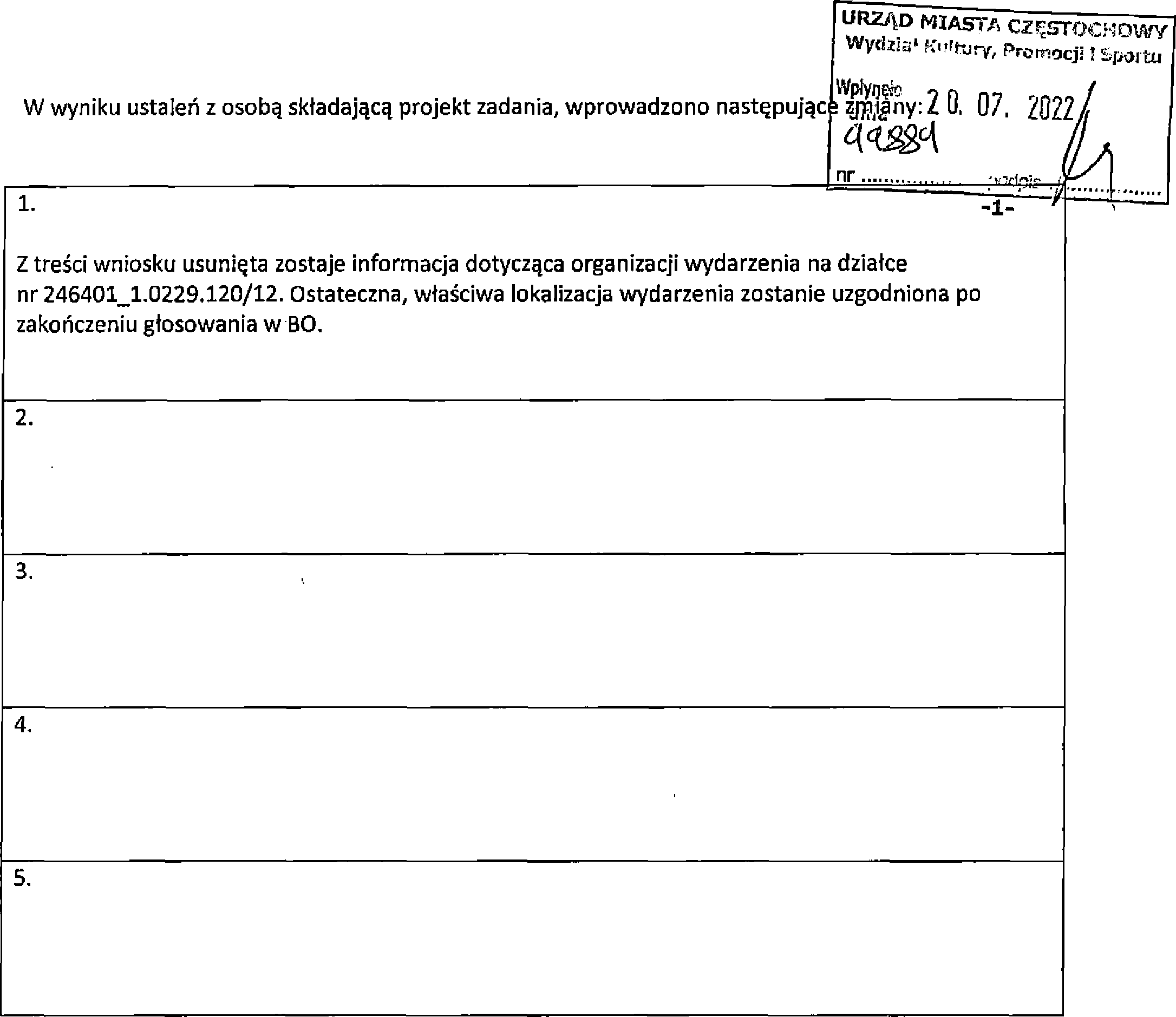 Wszystkie zmiany wprowadzono przy udziale i za zgodą osoby składającej projekt zadania.r.PP. 99889.20221Numer i nazwa zadania405 Festiwal koncerty na Zawodzili